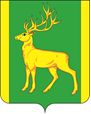 РОССИЙСКАЯ ФЕДЕРАЦИЯИРКУТСКАЯ ОБЛАСТЬАДМИНИСТРАЦИЯ МУНИЦИПАЛЬНОГО ОБРАЗОВАНИЯКУЙТУНСКИЙ РАЙОНП О С Т А Н О В Л Е Н И Е«18» октября 2022 г.                      р. п. Куйтун     		         № 1251-пО внесении изменений в муниципальную программу «Развитие культуры муниципального образования Куйтунский район на 2022-2025 годы» утверждённую постановлением администрации муниципального образования Куйтунский район от 29 января 2021 года № 80-п «Об утверждении муниципальной программы «Развитие культуры муниципального образования Куйтунский район на 2022-2024 годы»В соответствии со ст. 179 Бюджетного Кодекса Российской Федерации, федеральным законом от 06.10.2003 № 131 - ФЗ «Об общих принципах организации местного самоуправления в Российской Федерации», Указом Президента Российской Федерации от 07.05.2018 № 204 «О национальных целях и стратегических задачах развития Российской Федерации на период до 2024 года», Порядком разработки, реализации и оценки эффективности реализации муниципальных программ муниципального образования Куйтунский район утвержденного постановлением администрации муниципального образования Куйтунский район от 18.04.2014 г. № 265-п,  руководствуясь ст. 37, 46 Устава муниципального образования Куйтунский район, администрация муниципального образования Куйтунский районП О С Т А Н О В Л Я Е Т:1.   Внести в муниципальную программу «Развитие культуры муниципального образования Куйтунский район на 2022-2025 годы», утвержденную постановлением администрации муниципального образования Куйтунский район от 29 января 2021 года № 80-п «Об утверждении муниципальной программы «Развитие культуры муниципального образования Куйтунский район на 2022-2025 годы» следующие изменения: 1.1. п.8 Объем и источники финансирования муниципальной программы Главы 1 Паспорта муниципальной программы изложить в новой редакции (Приложение 1).1.2. Глава 5 Объем и источники финансирования муниципальной программы изложить в новой редакции (Приложение 2).1.3. Приложение 3 к муниципальной программе «Развитие культуры муниципального образования Куйтунский район на 2022-2025 годы» Система мероприятий муниципальной программы «Развитие культуры муниципального образования Куйтунский район на 2022-2025 годы» изложить в новой редакции (Приложение 3).2. Начальнику организационного отдела, управления по правовым вопросам, работе с архивом и кадрами администрации муниципального образования Куйтунский район Чуйкиной И.В. внести информационную справку в оригинал постановления администрации муниципального образования Куйтунский район от 29.01.2021 года № 80-п о дате внесения изменений, разместить постановление в сетевом издании «Официальный сайт муниципального образования Куйтунский район» в информационно-телекоммуникационной сети «Интернет» куйтунскийрайон.рф, опубликовать настоящее постановление в газете «Вестник Куйтунского района». 3. Старшему инспектору отдела культуры администрации муниципального образования Куйтунский район Збарацкой Д.А. разместить настоящее постановление на официальном сайте отдела культуры администрации муниципального образования Куйтунский район (www.kuitunkult.irk.muzkult.ru). 4. Настоящее постановление вступает в силу после его официального опубликования.5. Контроль за исполнением настоящего постановления возложить на начальника отдела культуры администрации муниципального образования Куйтунский район Колесову Е.Е.Мэр муниципального образования Куйтунский район 	                                                                                                 А.П. МариПриложение 1 к постановлению администрации муниципального образования Куйтунский район от «18» октября 2022 г. № 1251-пГлава 1. Паспорт муниципальной программыПриложение 2 к постановлению администрации муниципального образования Куйтунский район от «18» октября 2022 г. № 1251-пГлава 5. Объем и источники финансированиямуниципальной программыПриложение 3к постановлению администрации муниципального образования Куйтунский район от «18» октября 2022 г. № 1251-пСистема мероприятий муниципальной программы  «Развитие культуры муниципального образования Куйтунский район» на 2022-2025 годы№п/пНаименование характеристик муниципальной программыСодержание характеристик муниципальной программы1238.Объем и источники финансирования муниципальной программыОбщий объем финансирования муниципальной программы составляет 165 835,35 тыс. руб., в том числе:2) по годам реализации:а) 2022 год – 40 099,05 тыс. руб.;б) 2023 год – 35 590,0 тыс. руб.;в) 2024 год – 40 913,0 тыс. руб.;г) 2025 год – 49 233,3 тыс. руб.;3) по источникам финансирования:а) федеральный бюджет – 525,0 тыс. руб.;б) областной бюджет – 33 942,25 тыс. руб.;в) местный бюджет – 131 368,1 тыс. руб., в том числе платные услуги 1 700,6 тыс. руб. и добровольные пожертвования 310,1 тыс. руб.Источник финансированияОбъем финансирования, тыс. руб.Объем финансирования, тыс. руб.Объем финансирования, тыс. руб.Объем финансирования, тыс. руб.Объем финансирования, тыс. руб.Источник финансированияза весь период реализации муниципальной программыв том числе по годамв том числе по годамв том числе по годамв том числе по годамИсточник финансированияза весь период реализации муниципальной программы2022год2023год2024		год2025год123456Муниципальная программа «Развитие культуры» муниципального образования Куйтунский район на 2022 – 2025 годы.Муниципальная программа «Развитие культуры» муниципального образования Куйтунский район на 2022 – 2025 годы.Муниципальная программа «Развитие культуры» муниципального образования Куйтунский район на 2022 – 2025 годы.Муниципальная программа «Развитие культуры» муниципального образования Куйтунский район на 2022 – 2025 годы.Муниципальная программа «Развитие культуры» муниципального образования Куйтунский район на 2022 – 2025 годы.Муниципальная программа «Развитие культуры» муниципального образования Куйтунский район на 2022 – 2025 годы.Всего, в том числе:165 835,3540 099,0535 590,040 913,049 233,3Местный бюджет муниципального образования131 368,126 459,523 129,033 126,048 653,6Областной бюджет33 942,2513 508,312 329,757 655,75448,45Федеральный бюджет525,0131,25131,25131,25131,25N п/пНаименование основных мероприятийОтветствен-ный исполнитель и соисполни-телиПериод реализа-цииИсточники финанси-рованияОбъем финанси-рования всего, тыс. руб.в том числе по годамв том числе по годамв том числе по годамв том числе по годамСвязь с показателями результатив-ности мероприятий программыN п/пНаименование основных мероприятийОтветствен-ный исполнитель и соисполни-телиПериод реализа-цииИсточники финанси-рованияОбъем финанси-рования всего, тыс. руб.2022 год2023год2024год2025год Связь с показателями результатив-ности мероприятий программы123456789101.Задача 1. Развитие художественно-творческой деятельности, создание условий для сохранения и развития местного традиционного народного художественного творчества.Задача 1. Развитие художественно-творческой деятельности, создание условий для сохранения и развития местного традиционного народного художественного творчества.Задача 1. Развитие художественно-творческой деятельности, создание условий для сохранения и развития местного традиционного народного художественного творчества.Задача 1. Развитие художественно-творческой деятельности, создание условий для сохранения и развития местного традиционного народного художественного творчества.Задача 1. Развитие художественно-творческой деятельности, создание условий для сохранения и развития местного традиционного народного художественного творчества.Задача 1. Развитие художественно-творческой деятельности, создание условий для сохранения и развития местного традиционного народного художественного творчества.Задача 1. Развитие художественно-творческой деятельности, создание условий для сохранения и развития местного традиционного народного художественного творчества.Задача 1. Развитие художественно-творческой деятельности, создание условий для сохранения и развития местного традиционного народного художественного творчества.Задача 1. Развитие художественно-творческой деятельности, создание условий для сохранения и развития местного традиционного народного художественного творчества.Задача 1. Развитие художественно-творческой деятельности, создание условий для сохранения и развития местного традиционного народного художественного творчества.1.1Организация деятельности муниципального казенного учреждения культуры «Социально-культурное объединение», далее по тексту МКУК СКОМКУК СКО2022-2025 гг.Всегов т. ч.РБОБ62 405,853 089,59 316,314 466,810 491,43 975,411 346,18 298,63 047,513 421,111 127,72 293,423 171,823 171,81.1.1Заработная платаМКУК СКО2022-2025 гг.Всегов т.ч.РБОБ36 982,127 665,89 316,39 241,85 266,43 975,47 479,34 431,83 047,59 746,87 453,42 293,410 514,210 514,21.1.2Начисления на з/п.МКУК СКО2022-2025 гг.РБ11 058,32 680,72 258,82 943,53 175,31.1.3Прочая закупка товаров, работ, услуг для муниципальных нуждМКУК СКО2022-2025 гг.РБ12 290,72 097,61 144,9267,98 780,31.1.4Повышения квалификацииМКУК СКО2022-2025 гг.РБ322,150,111,011,0250,01.1.5.Платные услугиМКУК СКО2022-2025 гг.Платные услуги1 727,6371,6452,0452,0452,02.Задача 2. Сохранение культурного наследия и расширение доступа граждан к культурным ценностям и информации.Задача 2. Сохранение культурного наследия и расширение доступа граждан к культурным ценностям и информации.Задача 2. Сохранение культурного наследия и расширение доступа граждан к культурным ценностям и информации.Задача 2. Сохранение культурного наследия и расширение доступа граждан к культурным ценностям и информации.Задача 2. Сохранение культурного наследия и расширение доступа граждан к культурным ценностям и информации.Задача 2. Сохранение культурного наследия и расширение доступа граждан к культурным ценностям и информации.Задача 2. Сохранение культурного наследия и расширение доступа граждан к культурным ценностям и информации.Задача 2. Сохранение культурного наследия и расширение доступа граждан к культурным ценностям и информации.Задача 2. Сохранение культурного наследия и расширение доступа граждан к культурным ценностям и информации.Задача 2. Сохранение культурного наследия и расширение доступа граждан к культурным ценностям и информации.2.1. Организация деятельности муниципального казенного учреждения культуры «Куйтунский районный краеведческий музей», далее по тексту МКУК КРКММКУК КРКМ2022-2025 гг.Всегов т.ч.РБОБ12 005,639 921,322 084,314 423,093 685,99737,12 949,532 411,73537,82 041,411 636,7404,712 591,62 186,9404,72.1.1Пополнение музейных фондов. Приобретение экспонатовМКУК КРКМ2022-2025 гг.РБ200,00,00,050,0150,0Доля населения, участвующего в мероприятиях проводимых музеем, составит 13,4 % к 2025 году.2.1.2Приобретение основных средств: витрин, ПК, принтера, несгораемых шкафов для архиваМКУК КРКМ2022-2025 гг.РБ0,0 0,00,00,00,0Доля населения, участвующего в мероприятиях проводимых музеем, составит 13,4 % к 2025 году.2.1.3Разработка проектно-сметной документации на капитальный ремонт здания МКУК КРКММКУК КРКМ2022-2025гг.РБ1 275,01 444,280,00,00,02.1.4Заработная платаМКУК КРКМ2022-2025 гг.Всегов т.ч.РБОБ5 995,183 910,882 084,31 759,181 022,08737,11 412,0874,2537,81 412,01 007,3404,71412,01007,3 404,72.1.5Начисления на з/пМКУК КРКМ2022-2025 гг.РБ1 780,0499,6426,4427,0427,02.1.6Текущий ремонтМКУК КРКМ2022-2025 гг.РБ0,00,00,00,00,0Доля объектов культуры муниципального образования Куйтунский район,находящихся в удовлетворительномсостоянии,  увеличится с 50% в 2022 году до 100% в 2025 году;2.1.7Прочая закупка товаров, работ, услуг для муниципальных нуждМКУК КРКМ2022-2025 гг.РБ2 384,6649,21 068,6158,9507,92.1.7Платные услугиМКУК КРКМ2022-2025 гг.РБ 147,647,132,533,534,52.1.8Повышение квалификации, переподготовка работников культурыМКУК КРКМ2022-2025 гг.РБ101,221,010,010,060,2Доля работников культуры, повысивших квалификацию, составит 100% к 2025 году.3.Задача 3. Повышение качества предоставления библиотечных услуг населению.Задача 3. Повышение качества предоставления библиотечных услуг населению.Задача 3. Повышение качества предоставления библиотечных услуг населению.Задача 3. Повышение качества предоставления библиотечных услуг населению.Задача 3. Повышение качества предоставления библиотечных услуг населению.Задача 3. Повышение качества предоставления библиотечных услуг населению.Задача 3. Повышение качества предоставления библиотечных услуг населению.Задача 3. Повышение качества предоставления библиотечных услуг населению.Задача 3. Повышение качества предоставления библиотечных услуг населению.Задача 3. Повышение качества предоставления библиотечных услуг населению.3.1Организация деятельности муниципального казенного учреждения культуры «Куйтунская межпоселенческая районная библиотека», далее по тексту МКУК КМРБМКУК КМРБ2022-2025 гг.ВСЕГО:РБОБФБ37 931,227 958,39 447,95259 233,65 180,33 922,05131,258 288,44 512,63 644,45131,259 444,47 475,51 837,65131,2510 964,910 789,943,75131,253.1.1Комплектование книжного фондаМКУК КМРБ2022-2025 гг.Всегов т.ч.РБОБФБ951,2251,2175525186,211,243,75131,25195,020,043,75131,25195,020,043,75131,25375,0200,043,75131,25Доля населения участвующего в мероприятиях проводимых  библиотекой    возрастет до 68,5%  к 2025 году;3.1.3Заработная платаМКУК КМРБ2022-2025 гг.Всегов т.ч.РБОБ25 477,86 541,12 662,83 878,35 253,01 652,33 600,76 592,74 798, 81 793,97 091,03.1.4Начисления на з/п.МКУК КМРБ2022-2025 гг.РБ7 353,11 634,31 586,41 991,02 141,43.1.5Укрепление материально-технической базы учреждения, прочая закупка товаров, работ, услуг для муниципальных нуждМКУК КМРБ2022-2025 гг.РБ3 810,1801,01 175,9585,71 247,53.1.6Платные услугиМКУК КМРБ2022-2025 гг.РБ283,265,268,070,080,03.1.7Повышение квалификации, переподготовка работников культурыМКУК КМРБ2022-2025 гг.РБ55,75,710,010,030,0Доля работников культуры повысивших квалификацию составит 100% к 2025 году.4.Задача 4. Повышение качества предоставления дополнительного образования детей в сфере культуры.Задача 4. Повышение качества предоставления дополнительного образования детей в сфере культуры.Задача 4. Повышение качества предоставления дополнительного образования детей в сфере культуры.Задача 4. Повышение качества предоставления дополнительного образования детей в сфере культуры.Задача 4. Повышение качества предоставления дополнительного образования детей в сфере культуры.Задача 4. Повышение качества предоставления дополнительного образования детей в сфере культуры.Задача 4. Повышение качества предоставления дополнительного образования детей в сфере культуры.Задача 4. Повышение качества предоставления дополнительного образования детей в сфере культуры.Задача 4. Повышение качества предоставления дополнительного образования детей в сфере культуры.Задача 4. Повышение качества предоставления дополнительного образования детей в сфере культуры.4.1.«Организация деятельности муниципального казенного учреждения дополнительного образования «Межпоселенческая детская школа искусств», далее по тексту МКУ ДО МДШИМКУ ДО МДШИ2022-2025 гг.ВсегоВ том числеРБОБ53 437,5727 893,8711 975,577 101,874 873,713 006,0 7 906,05 100,016 006,012 886,03 120,012 450,012 450,04.1.1Заработная платаМКУ ДО МДШИ2022-2025 гг.ВсегоРБОБ38 157,425 063,78 557,83 684,14 873,79 402,04 302,05 100,011 750,08 630,03 120,08 447,68 447,64.1.2Начисления на з/п.МКУ ДО МДШИ2022-2025 гг.РБ11 593,92 639,72 847,03 556,02 551,24.1.3Укрепление материально-технической базы, прочая закупка товаров, работ, услуг для муниципальных нужд, уплата налогов, сборов и иных платежей.   МКУ ДО МДШИ2022-2025 гг.РБ3 161,37604,87613,3556,21 387,0Повышение конкурентно-способности среди учащихся, учреждений; Создание безопасных условий для оптимального развития обучающихся; Создание условия пребывания людей с ОВЗ4.1.4Курсы повышения квалификацииМКУ ДО МДШИ2022-2025 ггРБ74,821,810,010,033,0Повышение качества подготовки обучающихся в образовательной и творческой деятельности4.1.5Добровольные пожертвованияМКУ ДО МДШИ2022-2025 ггРБ310,1105,1102,5102,504.1.6Платные услугиМКУ ДО МДШИ2022-2025 ггРБ139,946,331,231,231,25.Задача 5. Привлечение и закрепление кадров отрасли культуры в муниципальном образовании Куйтунский районЗадача 5. Привлечение и закрепление кадров отрасли культуры в муниципальном образовании Куйтунский районЗадача 5. Привлечение и закрепление кадров отрасли культуры в муниципальном образовании Куйтунский районЗадача 5. Привлечение и закрепление кадров отрасли культуры в муниципальном образовании Куйтунский районЗадача 5. Привлечение и закрепление кадров отрасли культуры в муниципальном образовании Куйтунский районЗадача 5. Привлечение и закрепление кадров отрасли культуры в муниципальном образовании Куйтунский районЗадача 5. Привлечение и закрепление кадров отрасли культуры в муниципальном образовании Куйтунский районЗадача 5. Привлечение и закрепление кадров отрасли культуры в муниципальном образовании Куйтунский районЗадача 5. Привлечение и закрепление кадров отрасли культуры в муниципальном образовании Куйтунский районЗадача 5. Привлечение и закрепление кадров отрасли культуры в муниципальном образовании Куйтунский район5.1Поддержка специалистов отрасли культуры в муниципальном образовании Куйтунский район2022-2025 ггРБ50,025,00025,05.1.1Приобретение (строительство) жилых помещений для специалистов отрасли культуры в муниципальном образовании Куйтунский район2022-2025 ггРБ000005.1.2Предоставление денежной выплаты специалистам, приглашенным в учреждения культуры муниципального образования Куйтунский районМКУК «СКО»2022-2025 ггРБ50,025,00025,05.1.3Предоставление ежемесячных денежных выплат студентам, в целях привлечения их в дальнейшем на должности специалистов учреждений культуры муниципального образования Куйтунский район2022-2025 ггРБ00000Итого по программе, в том числе:Итого по программе, в том числе:Итого по программе, в том числе:Итого по программе, в том числе:Итого по программе, в том числе:165 835,3540 099,0535 590,040 913,049 233,3федеральный бюджет                                                                         федеральный бюджет                                                                         федеральный бюджет                                                                         федеральный бюджет                                                                         федеральный бюджет                                                                         525131,25131,25131,25131,25областной бюджет                                                                      областной бюджет                                                                      областной бюджет                                                                      областной бюджет                                                                      областной бюджет                                                                      33 942,2513 508,312 329,757 655,75448,45местный бюджет, местный бюджет, местный бюджет, местный бюджет, местный бюджет, 131 368,126 459,523 129,033 126,048 653,6в том числе: в том числе: в том числе: в том числе: в том числе: платные услугиплатные услугиплатные услугиплатные услугиплатные услуги2 298,3530,2583,7586,7597,7добровольные пожертвованиядобровольные пожертвованиядобровольные пожертвованиядобровольные пожертвованиядобровольные пожертвования310,1105,1102,5102,50